“飞鲨杯”第六届中国研究生未来飞行器创新大赛一、赛事简介中国研究生未来飞行器创新大赛（以下简称“全国赛”）是“中国研究生创新实践系列大赛”主题赛事之一，由教育部学位与研究生教育发展中心指导，中国科协青少年科技中心主办，国际宇航联合会、中国航天基金会、中国宇航学会、中国航空学会联合主办。大赛以“创新改变未来”为理念，围绕飞行器技术创新，着力增强广大研究生创新创业能力、综合实践能力，培养、发掘高素质拔尖创新人才。全国赛由中南大学承办，中国载人航天工程运行与管理支持中心协办。东南大学校内赛事相关事宜由仪器科学与工程学院承办，联系人：仲点石，联系电话：18962786228，QQ群：1033701450。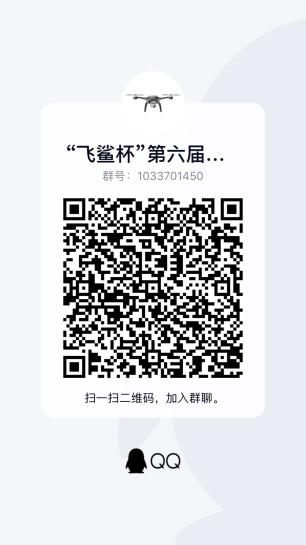 二、参赛对象东南大学在读研究生和已获得东南大学研究生录取资格的本科生。鼓励以团队形式参赛，每队最多不超过5人，鼓励跨院系、跨专业、跨年级组队。三、赛题及作品提交（一）主题智能空天 引领未来（二）赛题1. 常规赛道题目（1）航空飞行器设计各类在大气层内飞行的飞行器总体或分系统设计。（2）航天飞行器设计各类在空间轨道运行的飞行器总体或分系统设计。（3）临近空间及跨介质飞行器设计各类在临近空间飞行、天地往返飞行、宽速域飞行、跨域飞行、跨介质飞行的飞行器总体或分系统设计。（4）智能飞行器设计针对飞行器本体、载荷应用、群体协同等方面的智能化技术特征，提出的各类飞行器总体或分系统设计。（5）载人航天专题设计面向载人航天工程背景，提出的天地往返运输飞行器、轨道转移飞行器、空间站居住和实验舱、月面移动舱和月面移动飞行器等飞行器总体或分系统设计。2. 企业赛道题目（1）垂直起降固定翼飞行器面向未来应用场景，设计新概念垂直起降固定翼飞行器总体方案，以及结构/机构、动力、飞行控制等分系统的创新方案。本赛题鼓励参赛队伍进行实物飞行演示，优先评选“最佳实物演示奖”。（2）高超声速智能变形跨域飞行器面向未来攻防对抗背景，设计高超声速智能变形跨域飞行器总体或分系统创新方案，提出智能化、跨飞行域、高超声速变形的实施途径。（三）全国赛作品提交作品分为创意类和实物类作品。参赛作品通过“研创网”提交项目报告书。项目报告书为比赛最终评比材料。设计方案、数字模型、动画、视频、研究报告等可作为附件一并提交。如作品包含实物模型，在初赛时提供视频材料，决赛时进行实物展示或飞行演示。大赛不受理涉密作品和存在知识产权纠纷的作品。四、大赛安排（一）全国赛分为初赛与决赛，初赛采用网上评审形式，决赛采用现场答辩及实物演示的形式。1. 2020年3月16日-6月19日：网上参赛报名。参赛团队须在6月19日前登录“研创网”注册并完成报名，学校负责审核各团队参赛资格。（考虑到资格审核时间，建议同学们在6月17日前完成报名。）2. 2020年5月16日-6月19日：初赛作品提交。参赛团队须在6月19日前登录“研创网”完成初赛作品提交。3. 2020年6月20日-7月10日：大赛初赛作品评审。组织专家通过网上进行初赛作品评审。4. 2020年7月11日-7月21日：公布大赛决赛入围名单。5. 2020年8月21日-8月23日：在中南大学举行决赛。注：最终比赛时间将根据新冠肺炎病毒疫情防控情况和教育部有关要求进一步确定，并提前一个月通知。各项内容具体时间安排以正式通知为准。五、奖项设置全国赛面向参赛作品设置特等奖、一等奖、二等奖、三等奖；面向实物演示作品增设“最佳实物演示奖”和“实物演示奖”，该奖项为单项奖可与其他奖项同时获得；面向组织单位和个人设立优秀组织奖、优秀指导教师奖及优秀工作者。奖金设置：特等奖50000元/项（可空缺），一等奖20000元/项，二等奖10000元/项，三等奖2000元/项，最佳实物演示奖10000元/项，实物演示奖2000元/项。奖项数量：根据提交参赛作品的数量另行确定，常规赛道约为初赛提交作品总量的20%-30%；企业赛道约为初赛提交作品总量的30%-50%。两个赛道将分别评审并独立设定奖项名额。六、其他事宜1. 全国赛作品提交要求、申诉仲裁与纪律处罚、知识产权与保密、大赛时间安排等其他相关事宜详见第六届中国研究生未来飞行器创新大赛指南。大赛最终解释权归中国研究生未来飞行器创新大赛组委会所有。已经在中国研究生创新实践系列大赛某一项主题赛事获奖的参赛作品，不能以同一作品参评其他主题赛事的奖项。 2. 研创网：https://cpipc.chinadegrees.cn3. 大赛微信号：CGFFVC，微信名称：未来飞行器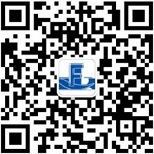 4. 全国培养单位组织人员、指导教师沟通交流群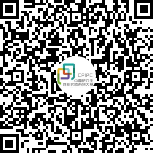 5. 全国参赛选手交流群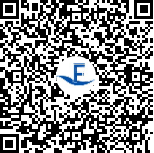 